Email Two for Staff – Cleaning SpecificationI recently let you know about some changes that we are making to our cleaning specification to reduce costs for cleaning. Please see the table below which shows the changes that we are making – and that you might notice each day. The table below shows the changes to the cleaning specification. The red tick explains what was happening, the green tick is what will be happening in the future. Cleaners will still be on site each evening/morning and will judge the areas that need to be cleaned each time. However, we hope that the innovative new protective and enhanced coatings will kill bacteria, viruses, and germs, to help us stay safe and help the school to look clean for longer as surfaces should also be easier to wipe clean and stains shouldn’t have such an impact.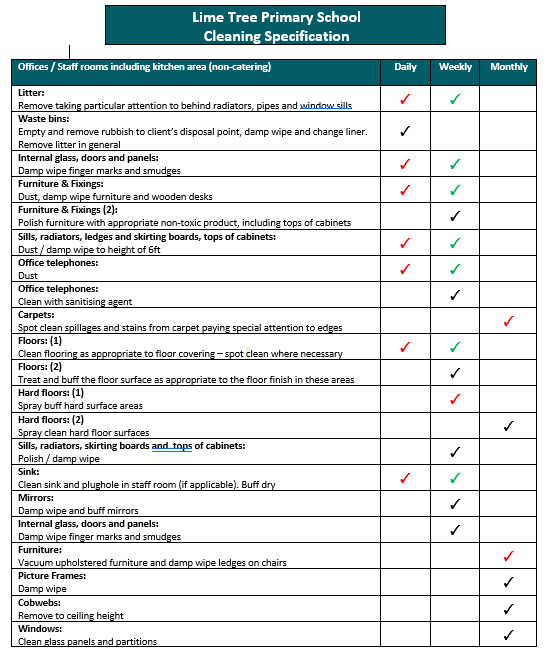 If you have any questions, please don’t hesitate to get in touch. More information about the changes can be found at www.nviro.co.uk/school-cleaning/ 